Publicado en Monesterio el 19/10/2022 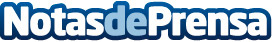 Hoteles Desconecta2 acoge a los participantes en el evento de coches superdeportivos National GT Tour®El hotel se consolida como un referente para la celebración de eventos en España recibiendo a los integrantes del club de automóviles de lujo MasterSwitch, que pudieron disfrutar de las instalaciones durante la primera etapa del rallyDatos de contacto:Jesús Sierra645393432Nota de prensa publicada en: https://www.notasdeprensa.es/hoteles-desconecta2-acoge-a-los-participantes Categorias: Nacional Automovilismo Extremadura Entretenimiento Turismo Eventos Restauración Industria Automotriz Universidades http://www.notasdeprensa.es